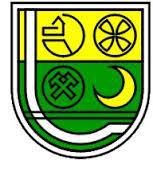 ______________________(Telephone)SUBJECT: Location status information___________________________________________________________________________(Locality: street and settlement)___________________________________________________________________________(Number of cadastral parcel)___________________________________________________________________________(Cadastral municipality)___________________________________________________________________________(Concrete constructional or other procedure related with the request - construction, adaptation, reconstruction, upgrading the object, change of use residential/business, manufacturing/residential-business property)ENCLOSURE:Taxes and fees (the amount and method of payment):Fees are paid in the process of issuing location status information in the amount of:fee for request regarding the issuance of location status information i.e. building permit for location: residential objects 20 KM, residential/business objects 40 KM, business premises 50 KM, schools, recreational and health objects 30 KM, agricultural objects 20 KM, food-processing and industrial objects 30 KM, gas pumps 150 KM, hotels and motels 120 KM; request for the issuance of building permit for the location of the facility of communal infrastructure(Roads, bridges, primary route of infrastructure, power lines, etc.) 30 KM; reconstruction, additional building and adaptation of existing buildings: residential 25 KM, business 50 KM; extension works on buildings and conversion of common premises in a residential space and a request for conversion of a segment of the common premises in the adjacent condition 40 KM; extension works on buildings and conversion of common premises into business premises 80 KM; change of purpose of the facility - business into  residential 10, residential into business 40 KM; 7.  change of the activity 30 KMpayment to the account No. 134-010-0000042994, type of revenue 722131, budget organization 150 1001, reference No.: 103, recipient: Zenica City.Deadline for resolving the complete application: 10 days.FORM PU.6FORM PU.60600440106004401BOSNA I HERCEGOVINABOSNIA AND HERZEGOVINABOSNIA AND HERZEGOVINABOSNIA AND HERZEGOVINAFEDERACIJA BOSNE I HERCEGOVINEFEDERATION OF BOSNIA AND HERZEGOVINAFEDERATION OF BOSNIA AND HERZEGOVINAFEDERATION OF BOSNIA AND HERZEGOVINAZENIČKO-DOBOJSKI KANTONZENICA-DOBOJ CANTONZENICA-DOBOJ CANTONZENICA-DOBOJ CANTONGRAD ZENICACITY OF ZENICACITY OF ZENICACITY OF ZENICA__________________________________________________________________________________________Department of Urban PlanningDepartment of Urban Planning(Name of the applicant/name of the legal entity)Department of Urban PlanningDepartment of Urban Planning(Name of the applicant/name of the legal entity)(Info. tel. 032 401 019)(Info. tel. 032 401 019)(Info. tel. 032 401 019)(Info. tel. 032 401 019)______________________________________________Date of admission:____________________(Residential address / headquarters)Protocol No:____________________OrdinalNo.NAME OF THE DOCUMENTDOCUMENT IS ISSUED BY / OWNED BYFORM OF THE DOCUMENT1.A copy of cadastralplan with data about the users regarding  specific and neighbouring parcelsManagement for Property and Legal, Geodetic and Cadastral AffairsOriginal or certified copy2.Conceptual solutionLegal entity registered for design worksOriginal3.Technological description of the procedure (in the case of manufacturing object)Legal entity registered for design worksOriginal4.Proof of payment of administrative feePost office - Bank - stamp dutyOriginalZenica,  ____________________________________________________(Date of submitting the request)(Signature of the applicant)